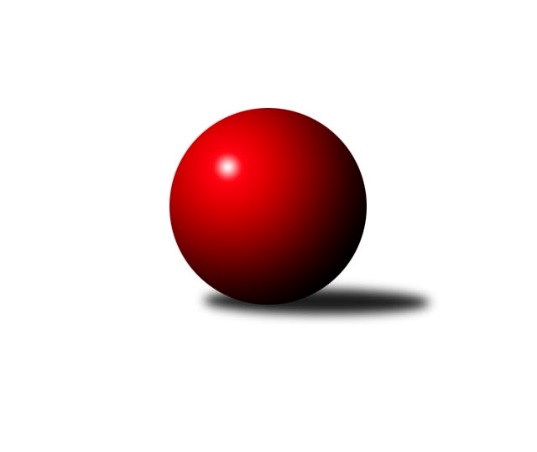 Č.5Ročník 2018/2019	15.5.2024 Jihočeský KP2 2018/2019Statistika 5. kolaTabulka družstev:		družstvo	záp	výh	rem	proh	skore	sety	průměr	body	plné	dorážka	chyby	1.	TJ Centropen Dačice C	5	5	0	0	30.5 : 9.5 	(40.0 : 20.0)	2614	10	1811	803	36.4	2.	TJ Sokol Slavonice B	5	4	0	1	26.0 : 14.0 	(27.5 : 32.5)	2507	8	1742	765	40	3.	TJ Blatná C	5	3	1	1	23.0 : 17.0 	(31.5 : 28.5)	2557	7	1793	764	40.2	4.	Kuželky Borovany B	5	3	0	2	24.0 : 16.0 	(40.5 : 19.5)	2466	6	1710	756	40.8	5.	TJ Jiskra Nová Bystřice C	5	3	0	2	19.0 : 21.0 	(31.0 : 29.0)	2510	6	1740	770	39.6	6.	TJ Kunžak C	5	2	1	2	22.5 : 17.5 	(37.5 : 22.5)	2560	5	1751	809	39.8	7.	TJ Lokomotiva České Velenice B	4	2	0	2	17.0 : 15.0 	(22.5 : 25.5)	2502	4	1716	786	34	8.	TJ Centropen Dačice G	5	2	0	3	20.0 : 20.0 	(28.5 : 31.5)	2505	4	1749	755	41.4	9.	TJ Spartak Trhové Sviny A	5	2	0	3	17.0 : 23.0 	(26.0 : 34.0)	2388	4	1684	704	48.8	10.	TJ Sokol Chýnov A	4	1	0	3	12.0 : 20.0 	(19.0 : 29.0)	2444	2	1729	715	46.5	11.	KK Lokomotiva Tábor	5	1	0	4	12.0 : 28.0 	(22.5 : 37.5)	2422	2	1717	705	52.2	12.	TJ Fezko Strakonice A	5	0	0	5	9.0 : 31.0 	(21.5 : 38.5)	2468	0	1721	748	44.6Tabulka doma:		družstvo	záp	výh	rem	proh	skore	sety	průměr	body	maximum	minimum	1.	Kuželky Borovany B	3	3	0	0	20.0 : 4.0 	(30.5 : 5.5)	2507	6	2550	2433	2.	TJ Sokol Slavonice B	3	3	0	0	18.0 : 6.0 	(18.5 : 17.5)	2618	6	2661	2585	3.	TJ Centropen Dačice C	3	3	0	0	17.5 : 6.5 	(24.0 : 12.0)	2668	6	2736	2585	4.	TJ Kunžak C	3	2	1	0	17.0 : 7.0 	(24.5 : 11.5)	2535	5	2566	2490	5.	TJ Jiskra Nová Bystřice C	2	2	0	0	10.0 : 6.0 	(15.0 : 9.0)	2584	4	2658	2510	6.	TJ Centropen Dačice G	3	2	0	1	14.0 : 10.0 	(19.5 : 16.5)	2583	4	2591	2571	7.	TJ Blatná C	3	2	0	1	13.0 : 11.0 	(19.0 : 17.0)	2520	4	2583	2452	8.	TJ Sokol Chýnov A	1	1	0	0	5.0 : 3.0 	(6.0 : 6.0)	2488	2	2488	2488	9.	KK Lokomotiva Tábor	2	1	0	1	8.0 : 8.0 	(12.5 : 11.5)	2419	2	2452	2386	10.	TJ Spartak Trhové Sviny A	3	1	0	2	10.0 : 14.0 	(16.5 : 19.5)	2388	2	2405	2369	11.	TJ Lokomotiva České Velenice B	0	0	0	0	0.0 : 0.0 	(0.0 : 0.0)	0	0	0	0	12.	TJ Fezko Strakonice A	3	0	0	3	3.0 : 21.0 	(12.0 : 24.0)	2445	0	2528	2387Tabulka venku:		družstvo	záp	výh	rem	proh	skore	sety	průměr	body	maximum	minimum	1.	TJ Centropen Dačice C	2	2	0	0	13.0 : 3.0 	(16.0 : 8.0)	2588	4	2658	2517	2.	TJ Lokomotiva České Velenice B	4	2	0	2	17.0 : 15.0 	(22.5 : 25.5)	2502	4	2588	2388	3.	TJ Blatná C	2	1	1	0	10.0 : 6.0 	(12.5 : 11.5)	2576	3	2602	2549	4.	TJ Sokol Slavonice B	2	1	0	1	8.0 : 8.0 	(9.0 : 15.0)	2451	2	2592	2310	5.	TJ Spartak Trhové Sviny A	2	1	0	1	7.0 : 9.0 	(9.5 : 14.5)	2388	2	2461	2315	6.	TJ Jiskra Nová Bystřice C	3	1	0	2	9.0 : 15.0 	(16.0 : 20.0)	2485	2	2531	2451	7.	TJ Fezko Strakonice A	2	0	0	2	6.0 : 10.0 	(9.5 : 14.5)	2480	0	2499	2461	8.	TJ Centropen Dačice G	2	0	0	2	6.0 : 10.0 	(9.0 : 15.0)	2466	0	2508	2423	9.	TJ Kunžak C	2	0	0	2	5.5 : 10.5 	(13.0 : 11.0)	2572	0	2617	2527	10.	Kuželky Borovany B	2	0	0	2	4.0 : 12.0 	(10.0 : 14.0)	2446	0	2526	2365	11.	TJ Sokol Chýnov A	3	0	0	3	7.0 : 17.0 	(13.0 : 23.0)	2429	0	2547	2339	12.	KK Lokomotiva Tábor	3	0	0	3	4.0 : 20.0 	(10.0 : 26.0)	2422	0	2531	2256Tabulka podzimní části:		družstvo	záp	výh	rem	proh	skore	sety	průměr	body	doma	venku	1.	TJ Centropen Dačice C	5	5	0	0	30.5 : 9.5 	(40.0 : 20.0)	2614	10 	3 	0 	0 	2 	0 	0	2.	TJ Sokol Slavonice B	5	4	0	1	26.0 : 14.0 	(27.5 : 32.5)	2507	8 	3 	0 	0 	1 	0 	1	3.	TJ Blatná C	5	3	1	1	23.0 : 17.0 	(31.5 : 28.5)	2557	7 	2 	0 	1 	1 	1 	0	4.	Kuželky Borovany B	5	3	0	2	24.0 : 16.0 	(40.5 : 19.5)	2466	6 	3 	0 	0 	0 	0 	2	5.	TJ Jiskra Nová Bystřice C	5	3	0	2	19.0 : 21.0 	(31.0 : 29.0)	2510	6 	2 	0 	0 	1 	0 	2	6.	TJ Kunžak C	5	2	1	2	22.5 : 17.5 	(37.5 : 22.5)	2560	5 	2 	1 	0 	0 	0 	2	7.	TJ Lokomotiva České Velenice B	4	2	0	2	17.0 : 15.0 	(22.5 : 25.5)	2502	4 	0 	0 	0 	2 	0 	2	8.	TJ Centropen Dačice G	5	2	0	3	20.0 : 20.0 	(28.5 : 31.5)	2505	4 	2 	0 	1 	0 	0 	2	9.	TJ Spartak Trhové Sviny A	5	2	0	3	17.0 : 23.0 	(26.0 : 34.0)	2388	4 	1 	0 	2 	1 	0 	1	10.	TJ Sokol Chýnov A	4	1	0	3	12.0 : 20.0 	(19.0 : 29.0)	2444	2 	1 	0 	0 	0 	0 	3	11.	KK Lokomotiva Tábor	5	1	0	4	12.0 : 28.0 	(22.5 : 37.5)	2422	2 	1 	0 	1 	0 	0 	3	12.	TJ Fezko Strakonice A	5	0	0	5	9.0 : 31.0 	(21.5 : 38.5)	2468	0 	0 	0 	3 	0 	0 	2Tabulka jarní části:		družstvo	záp	výh	rem	proh	skore	sety	průměr	body	doma	venku	1.	Kuželky Borovany B	0	0	0	0	0.0 : 0.0 	(0.0 : 0.0)	0	0 	0 	0 	0 	0 	0 	0 	2.	TJ Fezko Strakonice A	0	0	0	0	0.0 : 0.0 	(0.0 : 0.0)	0	0 	0 	0 	0 	0 	0 	0 	3.	TJ Lokomotiva České Velenice B	0	0	0	0	0.0 : 0.0 	(0.0 : 0.0)	0	0 	0 	0 	0 	0 	0 	0 	4.	TJ Jiskra Nová Bystřice C	0	0	0	0	0.0 : 0.0 	(0.0 : 0.0)	0	0 	0 	0 	0 	0 	0 	0 	5.	TJ Sokol Chýnov A	0	0	0	0	0.0 : 0.0 	(0.0 : 0.0)	0	0 	0 	0 	0 	0 	0 	0 	6.	TJ Sokol Slavonice B	0	0	0	0	0.0 : 0.0 	(0.0 : 0.0)	0	0 	0 	0 	0 	0 	0 	0 	7.	TJ Spartak Trhové Sviny A	0	0	0	0	0.0 : 0.0 	(0.0 : 0.0)	0	0 	0 	0 	0 	0 	0 	0 	8.	TJ Centropen Dačice C	0	0	0	0	0.0 : 0.0 	(0.0 : 0.0)	0	0 	0 	0 	0 	0 	0 	0 	9.	TJ Blatná C	0	0	0	0	0.0 : 0.0 	(0.0 : 0.0)	0	0 	0 	0 	0 	0 	0 	0 	10.	TJ Kunžak C	0	0	0	0	0.0 : 0.0 	(0.0 : 0.0)	0	0 	0 	0 	0 	0 	0 	0 	11.	TJ Centropen Dačice G	0	0	0	0	0.0 : 0.0 	(0.0 : 0.0)	0	0 	0 	0 	0 	0 	0 	0 	12.	KK Lokomotiva Tábor	0	0	0	0	0.0 : 0.0 	(0.0 : 0.0)	0	0 	0 	0 	0 	0 	0 	0 Zisk bodů pro družstvo:		jméno hráče	družstvo	body	zápasy	v %	dílčí body	sety	v %	1.	Karel Kunc 	TJ Centropen Dačice C 	5	/	5	(100%)	10	/	10	(100%)	2.	Karel Koubek 	TJ Blatná C 	5	/	5	(100%)	8	/	10	(80%)	3.	Lukáš Štibich 	TJ Centropen Dačice C 	4.5	/	5	(90%)	7	/	10	(70%)	4.	Michal Waszniovski 	TJ Centropen Dačice C 	4	/	4	(100%)	8	/	8	(100%)	5.	David Marek 	TJ Lokomotiva České Velenice B 	4	/	4	(100%)	7	/	8	(88%)	6.	Karel Fabeš 	TJ Centropen Dačice G 	4	/	4	(100%)	5	/	8	(63%)	7.	Petr Tomek 	TJ Jiskra Nová Bystřice C 	4	/	5	(80%)	9	/	10	(90%)	8.	Karel Jirkal 	Kuželky Borovany B 	4	/	5	(80%)	9	/	10	(90%)	9.	Pavel Zeman 	Kuželky Borovany B 	4	/	5	(80%)	8	/	10	(80%)	10.	Zdeněk Hrbek 	TJ Jiskra Nová Bystřice C 	4	/	5	(80%)	8	/	10	(80%)	11.	Lukáš Brtník 	TJ Kunžak C 	4	/	5	(80%)	7.5	/	10	(75%)	12.	Jan Dvořák 	TJ Spartak Trhové Sviny A 	4	/	5	(80%)	6.5	/	10	(65%)	13.	Jiří Ondrák st.	TJ Sokol Slavonice B 	3	/	3	(100%)	5	/	6	(83%)	14.	Pavel Bronec 	TJ Sokol Chýnov A 	3	/	4	(75%)	6	/	8	(75%)	15.	Jindřich Soukup 	Kuželky Borovany B 	3	/	4	(75%)	6	/	8	(75%)	16.	Martin Hlaváč 	KK Lokomotiva Tábor 	3	/	4	(75%)	6	/	8	(75%)	17.	Stanislav Tichý 	TJ Sokol Slavonice B 	3	/	4	(75%)	5	/	8	(63%)	18.	František Vávra 	TJ Spartak Trhové Sviny A 	3	/	4	(75%)	5	/	8	(63%)	19.	Jan Novák 	TJ Sokol Chýnov A 	3	/	4	(75%)	5	/	8	(63%)	20.	Josef Mikeš 	TJ Blatná C 	3	/	4	(75%)	5	/	8	(63%)	21.	Lukáš Drnek 	TJ Blatná C 	3	/	5	(60%)	7	/	10	(70%)	22.	Daniel Aujezdský 	KK Lokomotiva Tábor 	3	/	5	(60%)	6.5	/	10	(65%)	23.	Jindra Kovářová 	TJ Sokol Slavonice B 	3	/	5	(60%)	6	/	10	(60%)	24.	Ondřej Fejtl 	TJ Blatná C 	3	/	5	(60%)	5.5	/	10	(55%)	25.	Josef Troup 	TJ Spartak Trhové Sviny A 	3	/	5	(60%)	5	/	10	(50%)	26.	Dušan Rodek 	TJ Centropen Dačice G 	3	/	5	(60%)	4.5	/	10	(45%)	27.	Vlastimil Škrabal 	TJ Kunžak C 	3	/	5	(60%)	4	/	10	(40%)	28.	Karel Palán 	TJ Fezko Strakonice A 	3	/	5	(60%)	4	/	10	(40%)	29.	Michal Horák 	TJ Kunžak C 	2.5	/	5	(50%)	6.5	/	10	(65%)	30.	Luboš Vrecko 	TJ Jiskra Nová Bystřice C 	2	/	2	(100%)	4	/	4	(100%)	31.	Ladislav Bouda 	TJ Centropen Dačice C 	2	/	2	(100%)	4	/	4	(100%)	32.	Lukáš Holý 	TJ Lokomotiva České Velenice B 	2	/	2	(100%)	2	/	4	(50%)	33.	Karel Filek 	TJ Fezko Strakonice A 	2	/	3	(67%)	4	/	6	(67%)	34.	Stanislav Kučera 	TJ Centropen Dačice G 	2	/	3	(67%)	3	/	6	(50%)	35.	Láďa Chalupa 	TJ Sokol Slavonice B 	2	/	3	(67%)	2	/	6	(33%)	36.	Jiří Ondrák ml.	TJ Sokol Slavonice B 	2	/	3	(67%)	2	/	6	(33%)	37.	Karel Hanzal 	TJ Kunžak C 	2	/	4	(50%)	5.5	/	8	(69%)	38.	Aleš Láník 	TJ Centropen Dačice G 	2	/	4	(50%)	5.5	/	8	(69%)	39.	Václav Ondok 	Kuželky Borovany B 	2	/	4	(50%)	5	/	8	(63%)	40.	Jan Zeman 	TJ Kunžak C 	2	/	4	(50%)	5	/	8	(63%)	41.	Zdeněk Svačina 	TJ Blatná C 	2	/	4	(50%)	4	/	8	(50%)	42.	Kateřina Matoušková 	TJ Sokol Slavonice B 	2	/	4	(50%)	4	/	8	(50%)	43.	Jiří Baldík 	TJ Lokomotiva České Velenice B 	2	/	4	(50%)	3.5	/	8	(44%)	44.	Miroslav Mašek 	TJ Sokol Chýnov A 	2	/	4	(50%)	3	/	8	(38%)	45.	Bohumil Maroušek 	TJ Lokomotiva České Velenice B 	2	/	4	(50%)	3	/	8	(38%)	46.	Václav Valhoda 	TJ Fezko Strakonice A 	2	/	5	(40%)	5.5	/	10	(55%)	47.	Jan Kobliha 	Kuželky Borovany B 	2	/	5	(40%)	5.5	/	10	(55%)	48.	Jitka Šimková 	Kuželky Borovany B 	2	/	5	(40%)	5	/	10	(50%)	49.	Josef Svoboda 	TJ Spartak Trhové Sviny A 	2	/	5	(40%)	4.5	/	10	(45%)	50.	Jiří Cepák 	TJ Centropen Dačice C 	2	/	5	(40%)	3	/	10	(30%)	51.	Libuše Hanzalíková 	TJ Kunžak C 	1	/	1	(100%)	2	/	2	(100%)	52.	Jiří Malovaný 	Kuželky Borovany B 	1	/	1	(100%)	2	/	2	(100%)	53.	Karel Štibich 	TJ Centropen Dačice C 	1	/	1	(100%)	1	/	2	(50%)	54.	Zdeněk Samec 	KK Lokomotiva Tábor 	1	/	1	(100%)	1	/	2	(50%)	55.	Ondra Baštář 	TJ Centropen Dačice G 	1	/	1	(100%)	1	/	2	(50%)	56.	Jakub Kadrnoška 	TJ Sokol Slavonice B 	1	/	1	(100%)	1	/	2	(50%)	57.	Radka Burianová 	TJ Kunžak C 	1	/	2	(50%)	3	/	4	(75%)	58.	Barbora Pýchová 	TJ Jiskra Nová Bystřice C 	1	/	2	(50%)	2	/	4	(50%)	59.	Ivan Baštář 	TJ Centropen Dačice G 	1	/	2	(50%)	2	/	4	(50%)	60.	Jan Chalupa 	TJ Centropen Dačice G 	1	/	2	(50%)	2	/	4	(50%)	61.	Rudolf Baldík 	TJ Lokomotiva České Velenice B 	1	/	2	(50%)	2	/	4	(50%)	62.	David Drobilič 	TJ Sokol Slavonice B 	1	/	2	(50%)	1	/	4	(25%)	63.	Zdeněk Valdman 	TJ Fezko Strakonice A 	1	/	3	(33%)	3	/	6	(50%)	64.	Jakub Stuchlík 	TJ Centropen Dačice C 	1	/	3	(33%)	3	/	6	(50%)	65.	Aleš Bláha 	TJ Jiskra Nová Bystřice C 	1	/	3	(33%)	1.5	/	6	(25%)	66.	Martin Kubeš 	TJ Centropen Dačice G 	1	/	3	(33%)	1.5	/	6	(25%)	67.	Ondřej Mrkva 	TJ Kunžak C 	1	/	4	(25%)	4	/	8	(50%)	68.	Jiří Melhuba 	TJ Jiskra Nová Bystřice C 	1	/	4	(25%)	3	/	8	(38%)	69.	Pavel Stodolovský 	TJ Spartak Trhové Sviny A 	1	/	4	(25%)	3	/	8	(38%)	70.	Josef Macháček 	KK Lokomotiva Tábor 	1	/	4	(25%)	3	/	8	(38%)	71.	Tereza Kovandová 	TJ Sokol Chýnov A 	1	/	4	(25%)	3	/	8	(38%)	72.	Petra Holá 	TJ Lokomotiva České Velenice B 	1	/	4	(25%)	3	/	8	(38%)	73.	Dušan Straka 	TJ Sokol Chýnov A 	1	/	4	(25%)	2	/	8	(25%)	74.	Miloš Rozhoň 	TJ Blatná C 	1	/	4	(25%)	2	/	8	(25%)	75.	Roman Osovský 	TJ Lokomotiva České Velenice B 	1	/	4	(25%)	2	/	8	(25%)	76.	Martin Jinda 	KK Lokomotiva Tábor 	1	/	4	(25%)	1	/	8	(13%)	77.	Josef Bárta 	TJ Centropen Dačice C 	1	/	5	(20%)	4	/	10	(40%)	78.	Šárka Aujezdská 	KK Lokomotiva Tábor 	1	/	5	(20%)	3	/	10	(30%)	79.	Pavel Poklop 	TJ Fezko Strakonice A 	1	/	5	(20%)	3	/	10	(30%)	80.	Vlastimil Musel 	TJ Centropen Dačice G 	1	/	5	(20%)	3	/	10	(30%)	81.	Ondřej Novák 	KK Lokomotiva Tábor 	0	/	1	(0%)	1	/	2	(50%)	82.	Nikola Kroupová 	TJ Spartak Trhové Sviny A 	0	/	1	(0%)	1	/	2	(50%)	83.	David Mihal 	TJ Centropen Dačice G 	0	/	1	(0%)	1	/	2	(50%)	84.	Gabriela Kroupová 	TJ Spartak Trhové Sviny A 	0	/	1	(0%)	0	/	2	(0%)	85.	Hana Kyrianová 	TJ Fezko Strakonice A 	0	/	1	(0%)	0	/	2	(0%)	86.	Robert Jančík 	KK Lokomotiva Tábor 	0	/	1	(0%)	0	/	2	(0%)	87.	Zdeněk Ondřej 	KK Lokomotiva Tábor 	0	/	1	(0%)	0	/	2	(0%)	88.	Jaroslav Pýcha 	TJ Blatná C 	0	/	1	(0%)	0	/	2	(0%)	89.	Richard Zelinka 	TJ Fezko Strakonice A 	0	/	1	(0%)	0	/	2	(0%)	90.	Jiří Minařík 	TJ Blatná C 	0	/	1	(0%)	0	/	2	(0%)	91.	Ladislav Kazda 	TJ Spartak Trhové Sviny A 	0	/	1	(0%)	0	/	2	(0%)	92.	Jolana Jelínková 	KK Lokomotiva Tábor 	0	/	2	(0%)	1	/	4	(25%)	93.	Josef Ivan 	TJ Jiskra Nová Bystřice C 	0	/	2	(0%)	1	/	4	(25%)	94.	Veronika Pýchová 	TJ Jiskra Nová Bystřice C 	0	/	2	(0%)	0	/	4	(0%)	95.	Martin Rod 	TJ Fezko Strakonice A 	0	/	2	(0%)	0	/	4	(0%)	96.	Rudolf Borovský 	TJ Sokol Slavonice B 	0	/	2	(0%)	0	/	4	(0%)	97.	Vladimír Talian 	TJ Spartak Trhové Sviny A 	0	/	3	(0%)	1	/	6	(17%)	98.	Milan Švec 	TJ Jiskra Nová Bystřice C 	0	/	3	(0%)	1	/	6	(17%)	99.	Martin Krajčo 	TJ Fezko Strakonice A 	0	/	4	(0%)	2	/	8	(25%)	100.	Libuše Hanzálková 	TJ Sokol Chýnov A 	0	/	4	(0%)	0	/	8	(0%)Průměry na kuželnách:		kuželna	průměr	plné	dorážka	chyby	výkon na hráče	1.	TJ Sokol Slavonice, 1-4	2591	1778	813	35.0	(431.9)	2.	TJ Centropen Dačice, 1-4	2571	1781	789	40.0	(428.5)	3.	TJ Jiskra Nová Bystřice, 1-4	2566	1754	811	38.5	(427.7)	4.	TJ Fezko Strakonice, 1-4	2517	1732	785	38.2	(419.6)	5.	TJ Blatná, 1-4	2509	1763	745	41.7	(418.2)	6.	TJ Kunžak, 1-2	2472	1727	745	47.3	(412.1)	7.	Tábor, 1-4	2436	1700	735	44.5	(406.0)	8.	Borovany, 1-2	2422	1704	718	48.7	(403.7)	9.	Trhové Sviny, 1-2	2414	1699	714	42.2	(402.4)Nejlepší výkony na kuželnách:TJ Sokol Slavonice, 1-4TJ Sokol Slavonice B	2661	5. kolo	Stanislav Tichý 	TJ Sokol Slavonice B	497	3. koloTJ Kunžak C	2617	5. kolo	Michal Horák 	TJ Kunžak C	479	5. koloTJ Sokol Slavonice B	2608	1. kolo	Stanislav Tichý 	TJ Sokol Slavonice B	478	5. koloTJ Sokol Slavonice B	2585	3. kolo	Jiří Ondrák ml.	TJ Sokol Slavonice B	459	1. koloTJ Sokol Chýnov A	2547	1. kolo	Miroslav Mašek 	TJ Sokol Chýnov A	456	1. koloTJ Jiskra Nová Bystřice C	2531	3. kolo	Láďa Chalupa 	TJ Sokol Slavonice B	455	3. kolo		. kolo	Karel Hanzal 	TJ Kunžak C	454	5. kolo		. kolo	David Drobilič 	TJ Sokol Slavonice B	454	5. kolo		. kolo	Kateřina Matoušková 	TJ Sokol Slavonice B	450	5. kolo		. kolo	Jan Novák 	TJ Sokol Chýnov A	447	1. koloTJ Centropen Dačice, 1-4TJ Centropen Dačice C	2736	5. kolo	Karel Jirkal 	Kuželky Borovany B	507	1. koloTJ Centropen Dačice C	2683	1. kolo	Lukáš Štibich 	TJ Centropen Dačice C	494	1. koloTJ Blatná C	2602	5. kolo	Karel Kunc 	TJ Centropen Dačice C	492	1. koloTJ Centropen Dačice G	2591	5. kolo	Karel Kunc 	TJ Centropen Dačice C	483	5. koloTJ Centropen Dačice G	2588	1. kolo	Michal Waszniovski 	TJ Centropen Dačice C	483	5. koloTJ Centropen Dačice C	2585	3. kolo	Dušan Rodek 	TJ Centropen Dačice G	479	5. koloTJ Centropen Dačice G	2571	3. kolo	Dušan Rodek 	TJ Centropen Dačice G	472	1. koloKK Lokomotiva Tábor	2531	5. kolo	Karel Fabeš 	TJ Centropen Dačice G	467	3. koloTJ Kunžak C	2527	3. kolo	Jan Kobliha 	Kuželky Borovany B	466	1. koloKuželky Borovany B	2526	1. kolo	Lukáš Štibich 	TJ Centropen Dačice C	466	5. koloTJ Jiskra Nová Bystřice, 1-4TJ Jiskra Nová Bystřice C	2658	4. kolo	Petr Tomek 	TJ Jiskra Nová Bystřice C	471	4. koloTJ Lokomotiva České Velenice B	2588	4. kolo	Lukáš Holý 	TJ Lokomotiva České Velenice B	464	4. koloTJ Jiskra Nová Bystřice C	2510	2. kolo	Zdeněk Hrbek 	TJ Jiskra Nová Bystřice C	457	4. koloTJ Centropen Dačice G	2508	2. kolo	David Marek 	TJ Lokomotiva České Velenice B	455	4. kolo		. kolo	Josef Ivan 	TJ Jiskra Nová Bystřice C	451	4. kolo		. kolo	Stanislav Kučera 	TJ Centropen Dačice G	442	2. kolo		. kolo	Petr Tomek 	TJ Jiskra Nová Bystřice C	441	2. kolo		. kolo	Karel Fabeš 	TJ Centropen Dačice G	441	2. kolo		. kolo	Petra Holá 	TJ Lokomotiva České Velenice B	441	4. kolo		. kolo	Aleš Láník 	TJ Centropen Dačice G	438	2. koloTJ Fezko Strakonice, 1-4TJ Centropen Dačice C	2658	2. kolo	Michal Waszniovski 	TJ Centropen Dačice C	484	2. koloTJ Sokol Slavonice B	2592	4. kolo	Karel Kunc 	TJ Centropen Dačice C	472	2. koloTJ Fezko Strakonice A	2528	2. kolo	Kateřina Matoušková 	TJ Sokol Slavonice B	466	4. koloTJ Lokomotiva České Velenice B	2521	5. kolo	David Marek 	TJ Lokomotiva České Velenice B	459	5. koloTJ Fezko Strakonice A	2420	4. kolo	Lukáš Štibich 	TJ Centropen Dačice C	458	2. koloTJ Fezko Strakonice A	2387	5. kolo	Václav Valhoda 	TJ Fezko Strakonice A	447	2. kolo		. kolo	Josef Bárta 	TJ Centropen Dačice C	445	2. kolo		. kolo	Karel Filek 	TJ Fezko Strakonice A	443	2. kolo		. kolo	Jindra Kovářová 	TJ Sokol Slavonice B	435	4. kolo		. kolo	Jiří Ondrák st.	TJ Sokol Slavonice B	435	4. koloTJ Blatná, 1-4TJ Blatná C	2583	1. kolo	Karel Koubek 	TJ Blatná C	480	1. koloTJ Blatná C	2525	3. kolo	Karel Palán 	TJ Fezko Strakonice A	446	1. koloTJ Centropen Dačice C	2517	4. kolo	Karel Filek 	TJ Fezko Strakonice A	442	1. koloTJ Fezko Strakonice A	2499	1. kolo	Ondřej Fejtl 	TJ Blatná C	439	1. koloKK Lokomotiva Tábor	2480	3. kolo	Karel Koubek 	TJ Blatná C	438	4. koloTJ Blatná C	2452	4. kolo	Lukáš Drnek 	TJ Blatná C	437	3. kolo		. kolo	Martin Hlaváč 	KK Lokomotiva Tábor	435	3. kolo		. kolo	Lukáš Štibich 	TJ Centropen Dačice C	434	4. kolo		. kolo	Jiří Cepák 	TJ Centropen Dačice C	431	4. kolo		. kolo	Miloš Rozhoň 	TJ Blatná C	429	4. koloTJ Kunžak, 1-2TJ Kunžak C	2566	1. kolo	Karel Koubek 	TJ Blatná C	480	2. koloTJ Kunžak C	2550	2. kolo	Ondřej Mrkva 	TJ Kunžak C	461	1. koloTJ Blatná C	2549	2. kolo	Michal Horák 	TJ Kunžak C	458	2. koloTJ Kunžak C	2490	4. kolo	Vlastimil Škrabal 	TJ Kunžak C	451	1. koloTJ Centropen Dačice G	2423	4. kolo	Jan Zeman 	TJ Kunžak C	444	4. koloKK Lokomotiva Tábor	2256	1. kolo	Michal Horák 	TJ Kunžak C	444	1. kolo		. kolo	Miloš Rozhoň 	TJ Blatná C	438	2. kolo		. kolo	Daniel Aujezdský 	KK Lokomotiva Tábor	436	1. kolo		. kolo	Ondřej Mrkva 	TJ Kunžak C	434	2. kolo		. kolo	Martin Kubeš 	TJ Centropen Dačice G	432	4. koloTábor, 1-4TJ Sokol Chýnov A	2508	2. kolo	Jan Novák 	TJ Sokol Chýnov A	473	5. koloTJ Sokol Chýnov A	2488	5. kolo	Jan Dvořák 	TJ Spartak Trhové Sviny A	462	2. koloTJ Spartak Trhové Sviny A	2461	2. kolo	Oldřich Roubek 	TJ Sokol Chýnov A	446	2. koloKK Lokomotiva Tábor	2452	4. kolo	Pavel Stodolovský 	TJ Spartak Trhové Sviny A	444	2. koloTJ Lokomotiva České Velenice B	2427	2. kolo	Miroslav Mašek 	TJ Sokol Chýnov A	443	5. koloTJ Sokol Chýnov A	2401	4. kolo	Jan Novák 	TJ Sokol Chýnov A	442	2. koloKK Lokomotiva Tábor	2386	2. kolo	Tereza Kovandová 	TJ Sokol Chýnov A	442	4. koloKuželky Borovany B	2365	5. kolo	Pavel Zeman 	Kuželky Borovany B	432	5. kolo		. kolo	Josef Troup 	TJ Spartak Trhové Sviny A	430	2. kolo		. kolo	Pavel Bronec 	TJ Sokol Chýnov A	430	5. koloBorovany, 1-2Kuželky Borovany B	2550	3. kolo	Karel Jirkal 	Kuželky Borovany B	473	3. koloKuželky Borovany B	2537	4. kolo	Karel Jirkal 	Kuželky Borovany B	453	4. koloKuželky Borovany B	2433	2. kolo	Jindřich Soukup 	Kuželky Borovany B	446	3. koloTJ Lokomotiva České Velenice B	2388	3. kolo	Jan Kobliha 	Kuželky Borovany B	445	2. koloTJ Spartak Trhové Sviny A	2315	4. kolo	Jindřich Soukup 	Kuželky Borovany B	436	4. koloTJ Sokol Slavonice B	2310	2. kolo	Jitka Šimková 	Kuželky Borovany B	433	4. kolo		. kolo	Pavel Zeman 	Kuželky Borovany B	431	4. kolo		. kolo	Rudolf Baldík 	TJ Lokomotiva České Velenice B	428	3. kolo		. kolo	Karel Jirkal 	Kuželky Borovany B	425	2. kolo		. kolo	David Marek 	TJ Lokomotiva České Velenice B	415	3. koloTrhové Sviny, 1-2TJ Lokomotiva České Velenice B	2509	1. kolo	Rudolf Baldík 	TJ Lokomotiva České Velenice B	447	1. koloTJ Jiskra Nová Bystřice C	2474	5. kolo	Bohumil Maroušek 	TJ Lokomotiva České Velenice B	438	1. koloTJ Spartak Trhové Sviny A	2405	1. kolo	Josef Troup 	TJ Spartak Trhové Sviny A	435	3. koloTJ Spartak Trhové Sviny A	2391	3. kolo	Barbora Pýchová 	TJ Jiskra Nová Bystřice C	430	5. koloTJ Spartak Trhové Sviny A	2369	5. kolo	Petr Tomek 	TJ Jiskra Nová Bystřice C	428	5. koloTJ Sokol Chýnov A	2339	3. kolo	František Vávra 	TJ Spartak Trhové Sviny A	426	5. kolo		. kolo	Jan Dvořák 	TJ Spartak Trhové Sviny A	424	1. kolo		. kolo	Jan Dvořák 	TJ Spartak Trhové Sviny A	423	5. kolo		. kolo	Dušan Straka 	TJ Sokol Chýnov A	419	3. kolo		. kolo	David Marek 	TJ Lokomotiva České Velenice B	419	1. koloČetnost výsledků:	8.0 : 0.0	1x	7.0 : 1.0	4x	6.0 : 2.0	6x	5.5 : 2.5	1x	5.0 : 3.0	9x	4.0 : 4.0	1x	3.0 : 5.0	2x	2.0 : 6.0	3x	1.0 : 7.0	3x